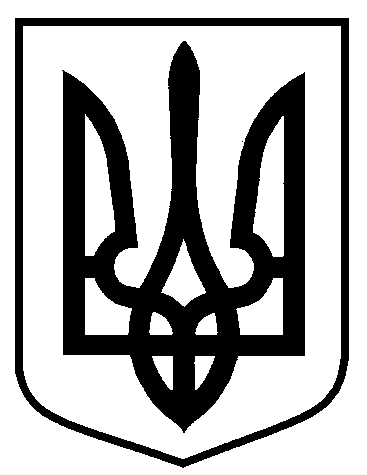 Сумська міська радаВиконавчий комітетРІШЕННЯвід 16.08.2016    № 443Про   внесення   змін   до   рішеннявиконавчого   комітету   Сумської міської   ради  від 12.01.2016   № 11 «Про   внесення   змін  до  рішення виконавчого   комітету   Сумської міської ради  від  17.12.2013   «Прозатвердження Правил розміщення   зовнішньої реклами  на   територіїміста Суми»	У зв’язку зі зміною структури апарату та виконавчих органів Сумської міської ради, затверджених рішенням Сумської міської ради від 11.07.2016       № 47-МР «Про внесення змін до рішення Сумської міської ради від 27 січня 2016 року 254-МР «Про затвердження структури апарату та виконавчих органів Сумської міської ради, їх загальної штатної чисельності» (в редакції рішення Сумської міської ради від 04 травня 2016 року № 735-МР)», виконавчий комітет Сумської міської ради  ВИРІШИВ:1. Внести зміни до рішення виконавчого  комітету  Сумської міської  ради  від  12.01.2016 № 11, а саме: 1.1. Слова «департамент містобудування та земельних відносин Сумської міської ради» у всіх відмінках замінити словами «управління архітектури та містобудування Сумської міської ради». 1.2. пункт 2 викласти в новій редакції: 2. Управлінню  архітектури та містобудування Сумської міської ради (Кравцов А. В.):2.1. У термін до 01.09.2016 підготувати розпорядження міського голови щодо складу комісії з питань забезпечення узгодженості дій дозвільних органів по розгляду питань, що стосуються розміщення зовнішньої реклами на території м. Суми та затвердити Положення про її роботу.   2.2. У термін до 01.03.2016 розробити та затвердити Порядок розміщення інформаційних елементів та вивісок на будинках, будівлях або спорудах.2.3. У термін до 01.11.2016 здійснити заходи щодо створення Комплексної схеми розміщення рекламних засобів із зонуванням території        м. Суми.2.4. У термін до 01.10.2016 провести процедуру обговорення регуляторного акту «Про затвердження Правил розміщення зовнішньої реклами на території м. Суми» з урахуванням Комплексної схеми розміщення рекламних засобів із зонуванням території м. Суми.1.3. пункт 3 викласти в новій редакції: 3. Встановити, що дозволи на розміщення зовнішньої реклами, надані до набрання чинності даним рішенням, є дійсними до закінчення строку їх дії.Дозволи на розміщення рекламних засобів, що розташовані у зонах І, ІІ та строк дії яких не підлягає подовженню або не рекомендований для подовження, вважати такими, що є чинними до 01 грудня 2016 року. 2. Дане рішення набирає чинності з моменту оприлюднення.3. Відділу інформаційних технологій та комп′ютерного забезпечення (Бєломар В.В.) забезпечити оприлюднення вказаного проекту рішення.4. Організацію виконання даного рішення покласти на першого заступника міського голови Войтенка В.В.Міський голова								      О.М. ЛисенкоКривцов А.В., т. 700-100Розіслати: Кривцову А В.